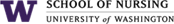 Research Assistant Position (50%)Fall Quarter (9/16/18) – Spring Quarter (5/31/19)A Research Assistant is needed in the Center for Innovation in Sleep Self-Management (CISSM) to provide support to ongoing pilot projects and overall research activities of the Center. Roles and ResponsibilitiesDevelop and test informatics solutions (including mobile applications) based on ongoing research needsProvide technical support to researchers conducting pilot studiesConduct informatics consultations for Center researchersAssist with data management and analysis Conduct literature reviewsMaintain registry of all hardware and software used (and other supplies) in the CenterConduct market analysis to identify available software and hardware solutions for specific Center project needsAssist with the preparation of materials for UW Human Subjects Committee reviewAssist in the preparation of progress reportsQualificationsRequired qualificationsBachelor’s degree in Computer Science, Informatics, Management Information Systems, Computer Engineering, or closely-related field One to two years progressively more challenging work experience in a software development team, requiring database design, extensive programming, systems development, and system testing Current Graduate Student in BHI, Information Science, Computer Science, Human Centered Design and Engineering, or other related program Programming experienceDatabase experienceDemonstrated strong oral, written, and interpersonal communication skills Proven ability to self-manageAbility to understand and analyze abstract data with excellent attention to detail. Ability to interpret a variety of instructions furnished in written, oral, diagram, or schedule form Ability to think logically in order to troubleshoot, analyze situations, and make sound decisions This position requires the ability to perform focused work with close attention to detail Desired knowledge, skills and abilitiesHealthcare industry experience preferred Experience in mobile app software developmentExperience with RedCap DurationStart Date is Fall Quarter (9/16/18) – Spring Quarter (5/31/19). ApplicationsPlease send an email with your resume to Dr. Hilaire Thompson (hilairet@uw.edu) by August 27th, 2018 at 5:00pm.Employment ConditionsYour appointment classifies you as an Academic Student Employee (ASE) and is governed by a contract between the UW and UAW Local 4121: http://www.washington.edu/admin/hr/laborrel/contracts/uaw/contract/preamble.htmlYou can elect to join the UW/UAW Academic Student Employee (ASE) union.  For more information, refer to the Union contract details on the site: http://www.washington.edu/admin/hr/laborrel/contracts/uaw/contract/a28.htmlIn order to maintain eligibility for your appointment and its benefits, you must be enrolled for at least 10 credits during Autumn, Winter, and Spring Quarters.  For Summer Quarter, you must be enrolled for at least 2 credits.  Note: Non-U.S. citizens hired to perform teaching duties must (1) meet English language proficiency requirements and (2) participate fully in the International Teaching Assistant Program at the Center for Instructional Development and Research (CIDR). Documentation will be requested prior to appointment.Tuition waivers/coverage for 50% FTE ASE appointments (per UW School of Nursing SAS Memorandum 35: http://nursing.uw.edu/student-resources/academic-student-employee-appointmentshttp://nursing.uw.edu/student-resources/academic-student-employee-appointmentsTuition-based students who are hired as ASEs (TAs/RAs/SAs) in the UW School of Nursing, receive a resident operating and tech fee waiver, and a waiver of the non-resident differential, if any, in the amount of the current tuition. This is the standard university practice.Fee-based students who are hired as ASEs (TAs/RAs/SAs) in the UW School of Nursing receive course payments equal to Tier 1 graduate resident operating and tech fee, plus remaining related program-specific fees. This practice is consistent with the UW OPB Brief of 9/4/14, "Criteria for Course Payment for Graduate Students in Fee-Based Degree Programs" (http://opb.washington.edu/content/opb-issue-briefs) The University of Washington is an equal opportunity, affirmative action employer. To request disability accommodation in the application process, contact the Disability Services Office at 206.543.6450 / 206.543.6452 (TTY) or dso@u.washington.edu